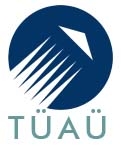 Application to the University of Tartu Finance Office……………………………………….First name(s) and Surname………………………………………Position………………………………………OccupationApplicationI hereby consent to 1% of my gross monthly University of Tartu income being transferred to the bank account of the Tartu University Faculty Association at LHV Pank EE657700771003300777 starting from ………………………………...................................................(date).…………………………………(Digitally signed)